Министерство образования Омской области бюджетное профессиональное образовательное учреждение Омской области«ОМСКИЙ СТРОИТЕЛЬНЫЙ КОЛЛЕДЖ»РАБОЧАЯ ПРОГРАММА  ВНЕУРОЧНОЙ ДЕЯТЕЛЬНОСТИ: «ТЕХНОЛОГИИ ИНФОРМАЦИОННОГО МОДЕЛИРОВАНИЯ BIM» Класс (6-11 класс)Основной уровень 24 часаРазработчик: Кривальцевич Татьяна Владимировна, Преподаватель первой квалификационной категорииОмск, 2023СОДЕРЖАНИЕ 1. Пояснительная записка Рабочая программа курса внеурочной деятельности – «Технологии информационного моделирования BIM», составлена в соответствии с требованиями Федерального закона от 29 декабря 2012 года №273-ФЗ «Об образовании в Российской Федерации», Федеральными государственными образовательными стандартами основного общего и среднего общего образования, Методическими рекомендациями по реализации проекта «Билет в будущее» по профессиональной ориентации обучающихся 6-11 классов образовательных организаций Российской Федерации, реализующих образовательные программы основного общего и среднего общего образования, Методическими рекомендациями по реализации профориентационного минимума для образовательных организаций Российской Федерации, реализующих образовательные программы основного общего и среднего общего образования, материалами конкурсной документации Регионального чемпионата профессионального мастерства «Профессионалы» Омской области.Цель: Предоставить обучающимся возможность личностного самоопределения и самореализации по отношению к стремительно развивающимся цифровым технологиям и программным ресурсам в сфере производства и инженерных технологий.Задачи:- Расширить представления о строительных и инженерных специальностях;- Сформировать у обучающихся систему понятий, связанных с созданием трехмерных и плоскостных моделей объектов;- Раскрыть творческие способности обучающихся;- Содействовать развитию пространственного воображения и мышления, интеллектуальных способностей и познавательных интересов, а также навыков работы в профессиональных программах;- Показать основные приемы эффективного использования систем автоматизированного проектирования;Особенности реализации программы:Программа курса внеурочной деятельности «Технологии информационного моделирования BIM» является закономерным продолжением уроков геометрии, черчения и информатики, дает возможность школьникам 6-11 классов познакомиться с построением информационных моделей зданий, сооружений и других строительных объектов с использованием технологий информационного моделирования BIM.BIM-технологии – это современный способ проектирования зданий, помогающий собирать, структурировать и получать всю информацию о проекте (конструкции, коммуникации, любые технические параметры).В процессе моделирования, помимо знакомства с понятиями информационных технологий и возможностями системы Renga, школьники-подростки приобретают знания в области строительного черчения и знакомятся с нормативной документацией (ГОСТ, ЕСКД, СНиП, СП) для правильного построения и оформления чертежей. Информационное моделирование направлено на развитие пространственного мышления, на реализацию творческих способностей учащихся, в ходе выполнения проектов обучающиеся предлагают варианты нестандартного подхода по решению профессиональных задач.По окончании курса обучающиеся создадут трехмерную модель здания, связанного с базой данных, в которой каждому элементу модели присваиваются все необходимые атрибуты. Программа курса внеурочной деятельности «Технологии информационного моделирования BIM», разработана в соответствии с профессиональным стандартом «Специалист в сфере информационного моделирования в строительстве», учитывает Поручение Президента Российской Федерации В. В. Путина от 19 июля 2018 г.2. Планируемые результаты освоения курса внеурочной деятельности Личностные - готовность и способность к самостоятельной и ответственной творческой деятельности с использованием информационно-коммуникационных технологий;- умение использовать достижения современной информатики для повышения собственного интеллектуального развития в выбранной профессиональной деятельности, самостоятельно формировать новые для себя знания в профессиональной области, используя для этого доступные источники информации;- умение выстраивать конструктивные взаимоотношения в командной работе по решению общих задач, в том числе с использованием современных средств сетевых коммуникаций;- умение управлять своей познавательной деятельностью, проводить самооценку уровня собственного интеллектуального развития, в том числе с использованием современных электронных образовательных ресурсов;- умение выбирать грамотное поведение при использовании разнообразных средств информационно-коммуникационных технологий как в профессиональной деятельности, так и в быту;- готовность к продолжению образования и повышению квалификации в избранной профессиональной деятельности на основе развития личных информационно-коммуникационных компетенций;Метапредметные - использование различных видов познавательной деятельности для решения информационных задач, применение основных методов познания (наблюдения, описания, измерения, эксперимента) для организации учебно-исследовательской и проектной деятельности с использованием информационно-коммуникационных технологий;- использование различных источников информации, в том числе электронных библиотек, умение критически оценивать и интерпретировать информацию, получаемую из различных источников, в том числе из сети Интернет;- умение использовать средства информационно-коммуникационных технологий в решении когнитивных, коммуникативных и организационных задач с соблюдением требований эргономики, техники безопасности, гигиены, ресурсосбережения, правовых и этических норм, норм информационной безопасности;- использование различных информационных объектов, с которыми возникает необходимость сталкиваться в профессиональной сфере в изучении явлений и процессов;- умение анализировать и представлять информацию, данную в электронных форматах на компьютере в различных видах;- умение публично представлять результаты собственного исследования, вести дискуссии, доступно и гармонично сочетая содержание и формы представляемой информации средствами информационных и коммуникационных технологий;- сформированность представлений о роли информации и информационных процессов в окружающем мире;- использование готовых прикладных компьютерных программ по профилю подготовки;- владение способами представления, хранения и обработки данных на компьютере;- сформированность базовых навыков и умений по соблюдению требований техники безопасности, гигиены и ресурсосбережения при работе со средствами информатизации;- понимание основ правовых аспектов использования компьютерных программ и прав доступа к глобальным информационным сервисам;- применение на практике средств защиты информации от вредоносных программ, соблюдение правил личной безопасности и этики в работе с информацией и средствами коммуникаций в Интернете.По направлению (профилю) программы- анализ программного обеспечения для работы с информационными моделями ОКС;- создания информационной модели объекта в среде информационного моделирования; - подготовки среды общих данных и BIM-системы к работе; сбора документации по проекту с использованием систем управления инженерными данными.3. Содержание программы курса внеурочной деятельности Программа «Технологии информационного моделирования BIM» рассчитана на 24 часа, предполагает 2 часа теоретических и 22 часа практических занятий. Форма обучения – очная. Занятия проводятся 3 раза в неделю по 12 часов, общее количество занятий составляет 6 дней по 4 часа в день.	4. 	Тематическое планирование Тематическое планирование соответствует заявленным срокам на весь период обучения, оформлено в таблице. Таблица 1. Тематическое планирование курса  5. Учебно-методическое и информационное обеспечение  6. Список литературы для педагога: 1. ГОСТ Р 10.0.02-2019/ ИСО 16739-1:2018 «Система стандартов информационного моделирования зданий и сооружений. Отраслевые базовые классы (IFC) для обмена и управления данными об объектах строительства. Часть 1 Схема данных».2. ГОСТ Р 10.0.03-2019/ ИСО 29481-1:2016 «Система стандартов информационного моделирования зданий и сооружений. Информационное моделирование в строительстве. Справочник по обмену информацией. Часть 1. Методология и формат».3. ГОСТ Р 10.0.05-2019/ ИСО 12006-2:2015 «Система стандартов информационного моделирования зданий и сооружений. Строительство зданий. Структура информации об объектах строительства. Часть 2. Основные принципы классификации».4. Михеева Е.В.  Информационные технологии в профессиональной деятельности: учебник для студ. учреждений сред. проф. образования / Е.В. Михеева, О.И. Титова. – 4-е изд., стер. – М.: Издательский центр «Академия», 2020. – 416 с.5. СП 301.1325800.2017 «Информационное моделирование в строительстве. Правила организации работ производственно-техническими отделами».6. СП 328.1325800.2020 «Информационное моделирование в строительстве. Правила описания компонентов информационной модели».7. СП 333.1325800.2020 «Информационное моделирование в строительстве. Правила формирования информационной модели объектов на различных стадиях жизненного цикла»8. СП 480.1325800.2020 «Информационное моделирование в строительстве. Требования к формированию информационных моделей объектов капитального строительства для эксплуатации многоквартирных домов»9. СП 481.1325800.2020 «Информационное моделирование в строительстве. Правила применения в экономически эффективной проектной документации повторного использования и при ее привязке»10. СП 331.1325800.2017 «Информационное моделирование в строительстве. Правила обмена между информационными моделями объектов и моделями, используемыми в программных комплексах»для обучающихся: 1. Букварь Renga [Электронный ресурс]-  Режим доступа: https://www.idtsoft.ru/sites/default/files/fields/media/file/field-media-file/2022-04/book_renga.pdf?ysclid=lafeqosyy31415917802. Официальный сайт компании Аскон [Электронный ресурс] - Режим доступа: https://ascon.ru/?ysclid=laffbhdetj2232435323. Официальный сайт компании Renga. [Электронный ресурс] - Режим доступа: https://rengabim.com/architecture/7. Материально-техническое обеспечение Для реализации программы ««Технологии информационного моделирования BIM»» предусмотрено специальное помещение: Мастерская «Технологии информационного моделирования BIM», посадочные места по числу обучающихся, рабочее место преподавателя, технические средства обучения: компьютер с необходимым лицензионным программным обеспечением, а также мультимедиа.Мастерская «Технологии информационного моделирования BIM»ПРИЛОЖЕНИЕ А ПРАКТИЧЕСКОЕ ЗАНЯТИЕ Раздел 2. . Информационное моделирование: архитектура и конструкции Тема 2. Инструменты моделирования: Обозначения, Стена, КолоннаЗадание: по представленному ниже чертежу построить сетку осей здания, задать материал стенам, построить наружные и внутренние стены с правильной привязкой к осям. Проставить размеры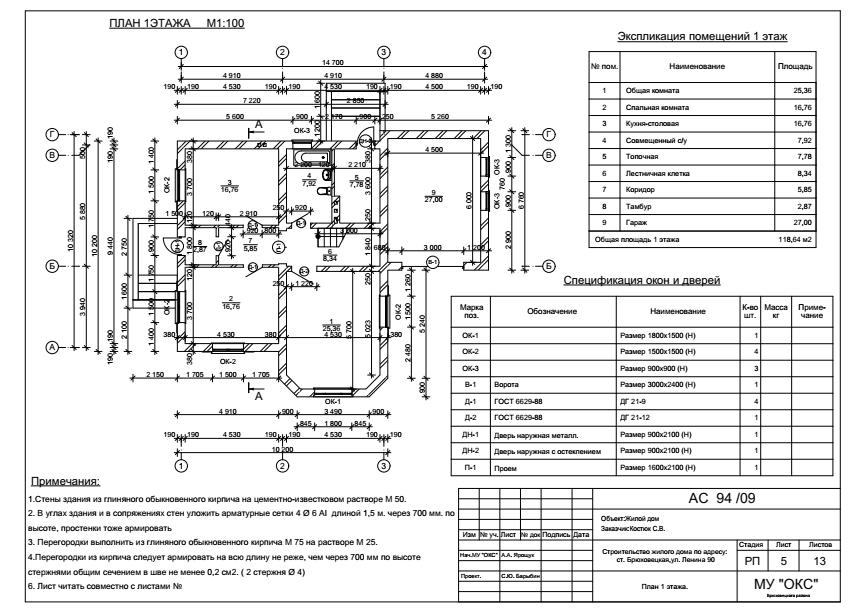 ПРИЛОЖЕНИЕ Б Комплект оценочных средствЗадание по итоговой аттестации«Строительство жилого дома»Построить информационную модель согласно чертежам представленным ниже. Здание одноэтажное с мансардой, фундамент ленточный сборный железобетонный.Стены здания наружные и внутренние из глиняного обыкновенного кирпича. Перекрытия пустотные железобетонные плиты. В помещениях расставить мебель (мебель расставляется по индивидуальным предпочтениям).«Строительство жилого дома»Построить информационную модель согласно чертежам представленным ниже. Здание одноэтажное с мансардой, фундамент ленточный сборный железобетонный.Стены здания наружные и внутренние из глиняного обыкновенного кирпича. Перекрытия пустотные железобетонные плиты. В помещениях расставить мебель (мебель расставляется по индивидуальным предпочтениям).Результат работы представить в виде информационной модели.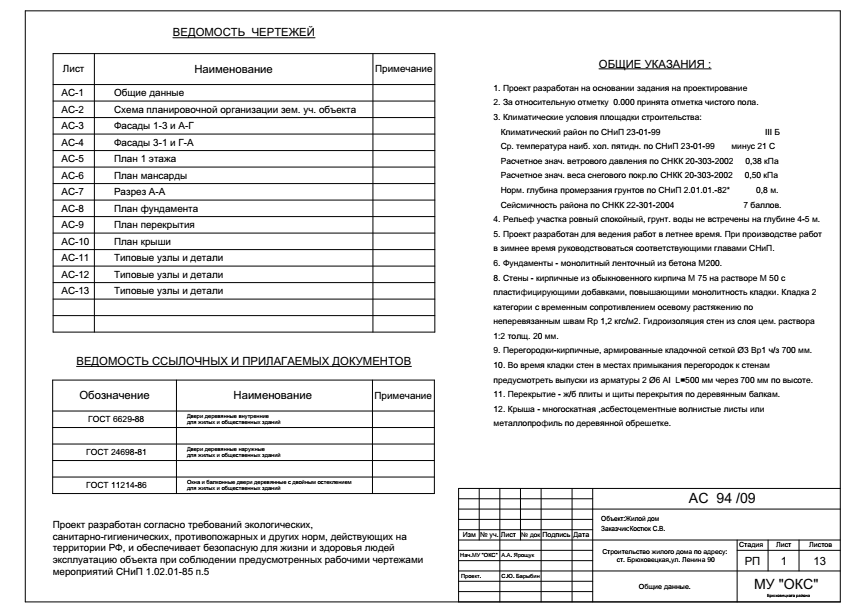 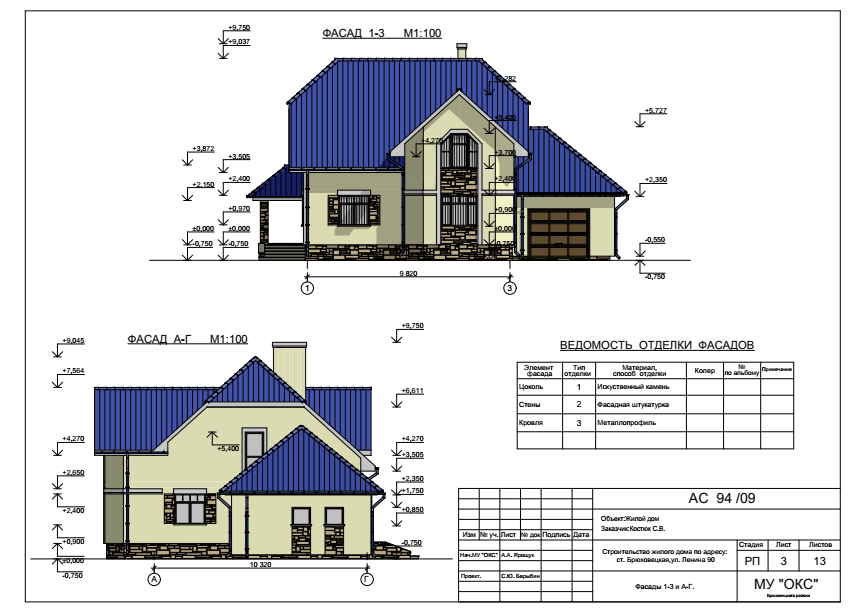 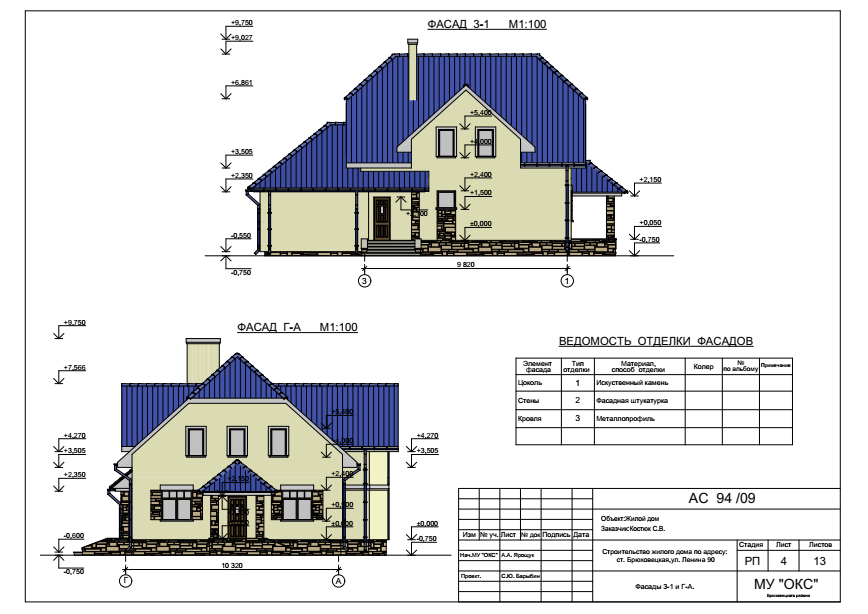 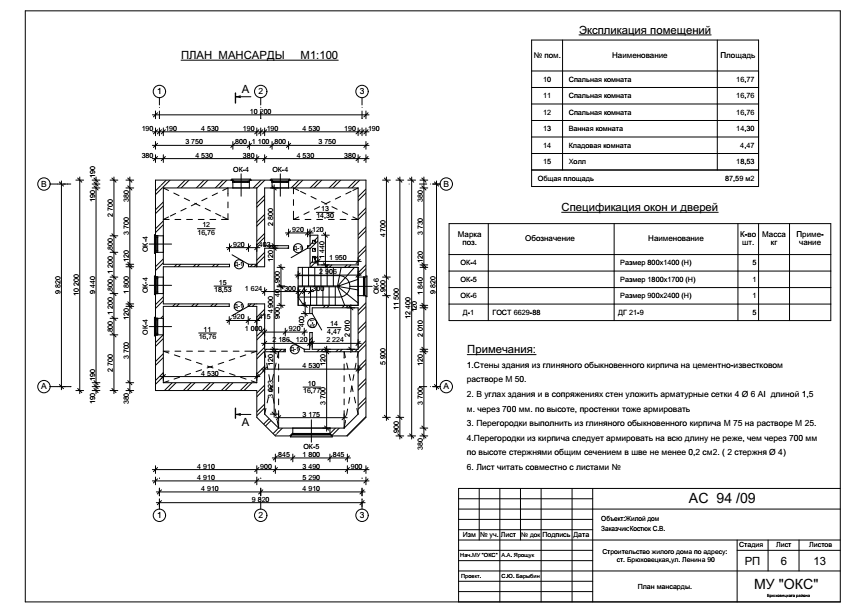 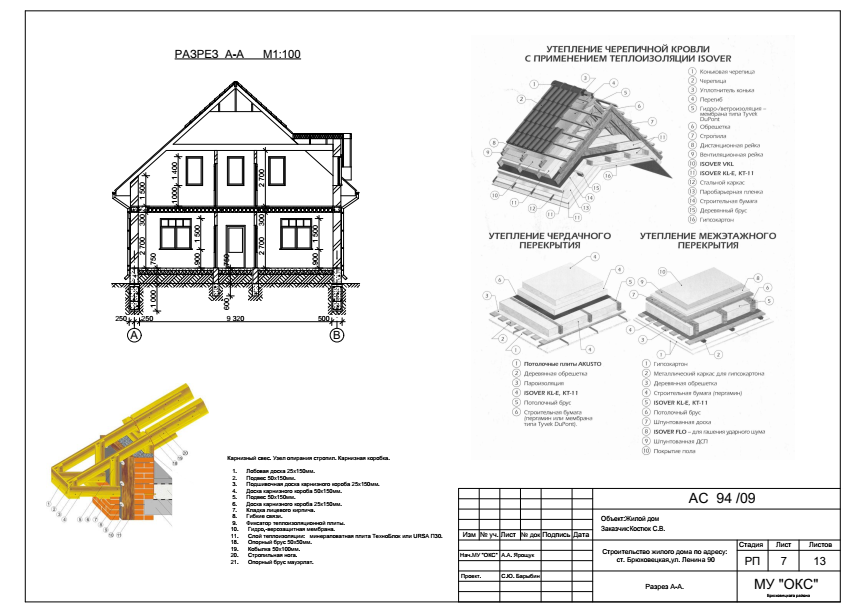 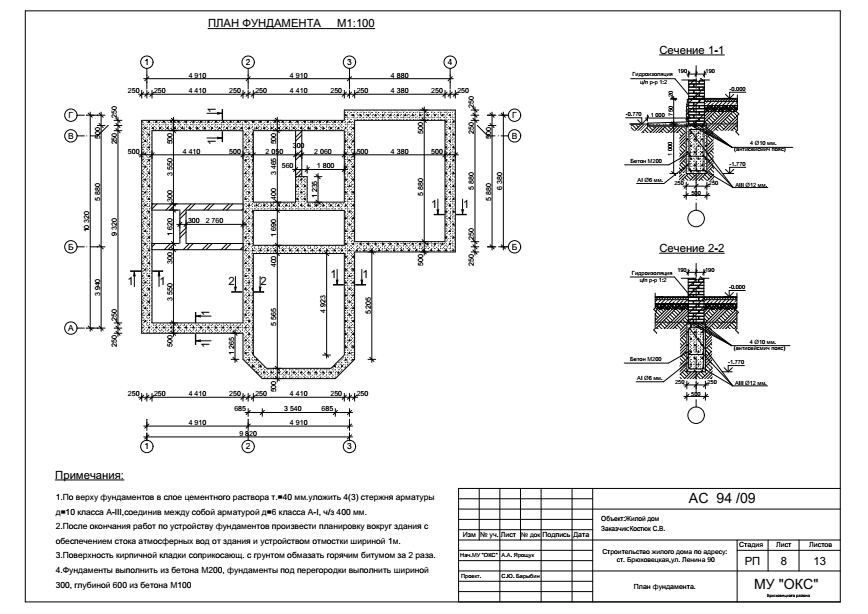 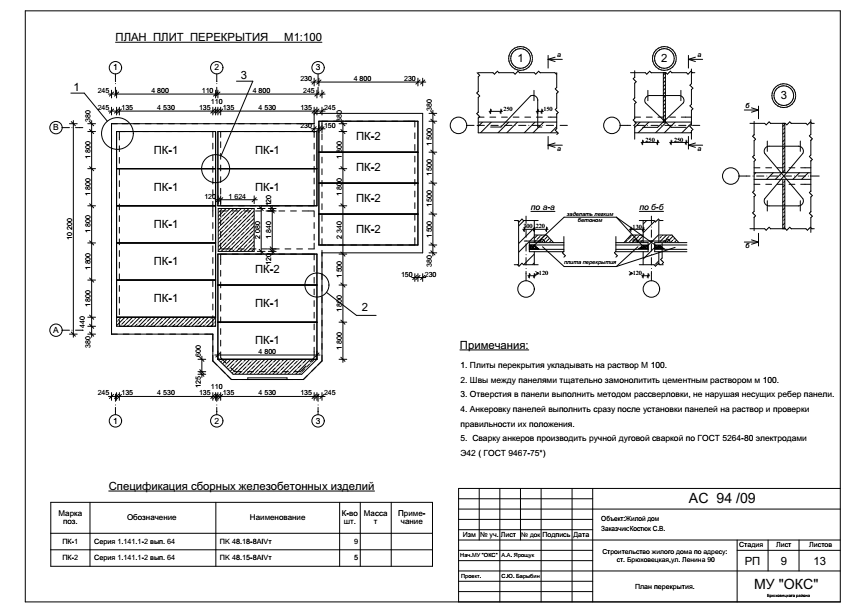 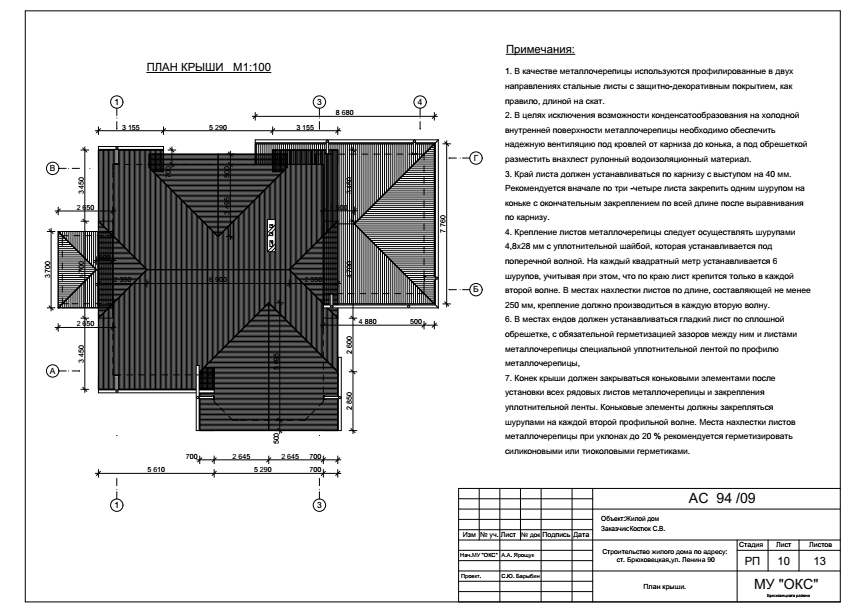 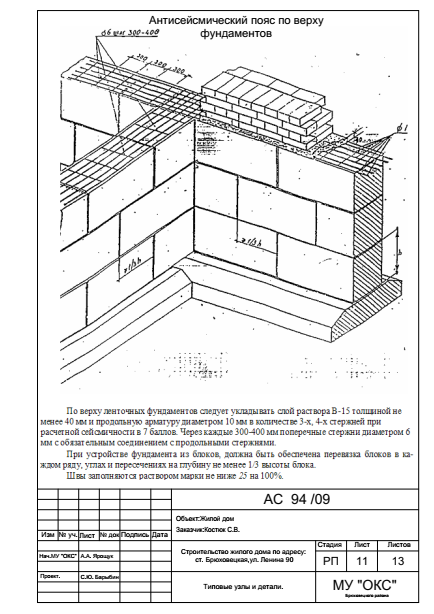 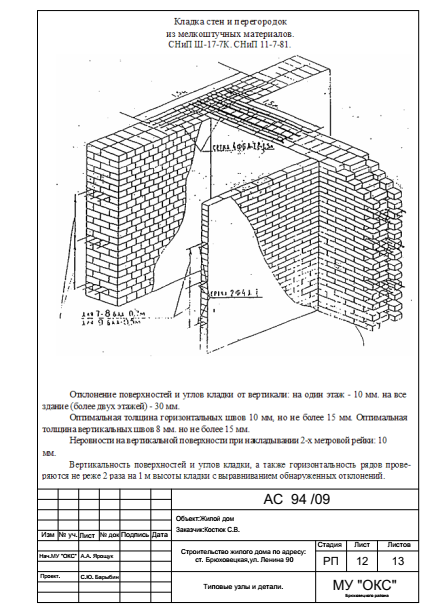 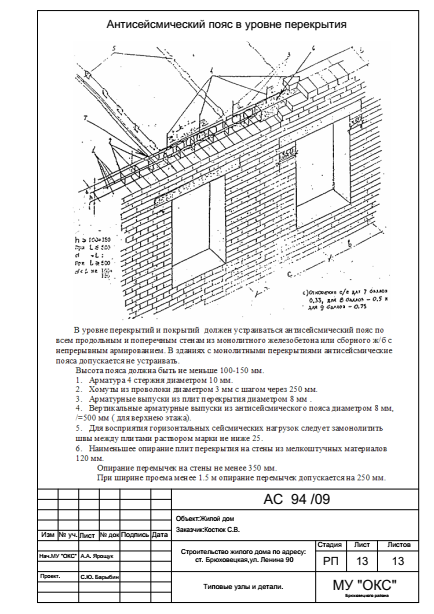 Критерии оцениванияЗадание итоговой аттестации оценивается по определённым аспектам. За каждый аспект обучающийся получает балл, на основе полученных баллов подсчитывается общая сумма баллов. Для получения зачета достаточно набрать 6,5 баллов, максимальная сумма 10.№ п/п Наименование раздела стр. 1. Пояснительная записка 3 2. Планируемые результаты освоения курса внеурочной деятельности 5 3. Содержание программы курса внеурочной деятельности 7 4. Тематическое планирование  95.  Учебно-методическое и информационное обеспечение   106. Список литературы 12 7. Материально-техническое обеспечение 14 8.Приложение16Наименование разделов и темПеречень основных дидактических единиц, теоретических понятий и терминов, которые необходимо освоить по каждой темеФормы занятий по каждой теме123Раздел 1. Проектирование с применением технологий информационного моделирования (ТИМ)Раздел 1. Проектирование с применением технологий информационного моделирования (ТИМ)Раздел 1. Проектирование с применением технологий информационного моделирования (ТИМ)Тема 1. Общие сведения о современных системах BIMОбщие сведения о современных системах BIM, применяемых в строительстве и архитектуре. Методика работы с BIM-системами при решении профессиональных задач. Основные принципы моделирования ОКС с использованием BIM – технологий. Уровни проработки модели (LOD).Комбинированное занятиеТема 2. Интерфейс программы RengaИнтерфейс Renga и основные компоненты. Понятия: «Уровень» и «Рабочая плоскость». Команды основной панели. Управление объектами и их редактирование.Практическое занятие Тема 3. Подготовка рабочей плоскостиПодготовка рабочей плоскости. Заполнение информации о проекте. Добавление материала. Создание многослойного материала. Практическое занятиеРаздел 2. Информационное моделирование: архитектура и конструкцииРаздел 2. Информационное моделирование: архитектура и конструкцииРаздел 2. Информационное моделирование: архитектура и конструкцииТема 1. Создание и настройка проекта в BIM системеПостроение трехмерной модели раздела АР в соответствии с данной документацией. Создание и настройка проекта в BIM системе.Комбинированное занятиеТема 2. Инструменты моделирования: Обозначения, Стена, Колонна.Уровень, построение уровней объекта. Ось, построение и шаг осей, прямая ось, дуговая, по подобию. Построение стен и колонн, привязка стен, колонн к осям, назначение материала стены, колонны. Практическое занятиеТема 3. Инструменты моделирования: Перекрытие, Проём, Окна, ДвериПерекрытие, построение перекрытий, выполнение проемов в перекрытии, назначение материала. Окна и Двери, создание индивидуальных окон и дверей, проставление маркировки.Практическое занятиеТема 4. Инструменты моделирования: Крыша, БалкаПостроение крыши, назначение материала. Балка, сечения балки, назначение материала. Практическое занятиеТема 5. Инструменты моделирования: Лестница, Пандус, ОграждениеПостроение различных типов лестниц, пандуса, ограждения. Назначение материала, маркировка.Практическое занятиеТема 6. Работа с каталогами строительных элементовВыбор строительных элементов в каталоге Renga, вставка элементов в чертеж, редактирование элементов каталога с помощью инструмента сборка.Практическое занятиеТема 7. Создание простой модели зданияПостроение модели здания по чертежам, с использованием всех инструментов моделирования. Практическое занятиеТема 8. Расстановка мебели и оборудованияВыбор подходящей мебели в библиотеке элементов, вставка в модель.Практическое занятиеИтоговая аттестацияИтоговая аттестация2Всего:Всего:24№ Наименование разделов,(модулей), темВсегоКоличество часовКоличество часовКоличество часовФормааттестации/контроля№ Наименование разделов,(модулей), темВсегоТеорияПрактика Самостоятельная работа (ЭО, ДОТ)Формааттестации/контроля1Раздел 1. Проектирование с применением технологий информационного моделирования (ТИМ)6241.1Тема 1. Общие сведения о современных системах BIM22Корректность выполнения практических заданий1.2Тема 2. Интерфейс программы Renga22Корректность выполнения практических заданий1.3Тема 3. Подготовка рабочей плоскости22Корректность выполнения практических заданий2Раздел 2. . Информационное моделирование: архитектура и конструкции18216Корректность выполнения практических заданий. Зачет2.1Тема 1. Создание и настройка проекта в BIM системе22Корректность выполнения практических заданий. Зачет2.2Тема 2. Инструменты моделирования: Обозначения, Стена, Колонна.22Корректность выполнения практических заданий. Зачет2.3Тема 3. Инструменты моделирования: Перекрытие, Проём, Окна, Двери22Корректность выполнения практических заданий. Зачет2.4Тема 4. Инструменты моделирования: Крыша, Балка22Корректность выполнения практических заданий. Зачет2.8Тема 5. Инструменты моделирования: Лестница, Пандус, Ограждение22Корректность выполнения практических заданий. Зачет2.9Тема 6. Работа с каталогами строительных элементов22Корректность выполнения практических заданий. Зачет2.11Тема 7. Создание простой модели здания22Корректность выполнения практических заданий. Зачет2.15Тема 8. Расстановка мебели и оборудования22Корректность выполнения практических заданий. Зачет2.16Итоговая аттестация22ЗачетИТОГО24222Наименование разделов и темФорма занятийНазвание и форма методического материалаМетоды и приемы организации учебно-воспитательного процесса1234Раздел 1. Проектирование с применением технологий информационного моделирования (ТИМ)Раздел 1. Проектирование с применением технологий информационного моделирования (ТИМ)Раздел 1. Проектирование с применением технологий информационного моделирования (ТИМ)Раздел 1. Проектирование с применением технологий информационного моделирования (ТИМ)Тема 1. Общие сведения о современных системах BIMФронтальный, групповой.Раздаточный материал в виде карточек с заданиями. Компьютер (Программное обеспечение) Обучающая презентация. Словесные, наглядныеТема 2. Интерфейс программы RengaФронтальный, групповой.Раздаточный материал в виде карточек с заданиями. Компьютер (Программное обеспечение) Обучающая презентация.Словесные, наглядныеТема 3. Подготовка рабочей плоскостиФронтальный, групповой.Раздаточный материал в виде карточек с заданиями. Компьютер (Программное обеспечение) Обучающая презентация.Словесные, наглядныеРаздел 2. . Информационное моделирование: архитектура и конструкцииРаздел 2. . Информационное моделирование: архитектура и конструкцииРаздел 2. . Информационное моделирование: архитектура и конструкцииРаздел 2. . Информационное моделирование: архитектура и конструкцииТема 1. Создание и настройка проекта в BIM системеФронтальный, групповой.Раздаточный материал в виде карточек с заданиями. Компьютер (Программное обеспечение) Обучающая презентация. Словесные, наглядныеТема 2. Инструменты моделирования: Обозначения, Стена, Колонна.Фронтальный, групповой.Раздаточный материал в виде карточек с заданиями. Компьютер (Программное обеспечение) Обучающая презентация.Словесные, наглядныеТема 3. Инструменты моделирования: Перекрытие, Проём, Окна, ДвериФронтальный, групповой.Раздаточный материал в виде карточек с заданиями. Компьютер (Программное обеспечение) Обучающая презентация.Словесные, наглядныеТема 4. Инструменты моделирования: Крыша, БалкаФронтальный, групповой.Раздаточный материал в виде карточек с заданиями. Компьютер (Программное обеспечение) Обучающая презентация.Словесные, наглядныеТема 5. Инструменты моделирования: Лестница, Пандус, ОграждениеФронтальный, групповой.Раздаточный материал в виде карточек с заданиями. Компьютер (Программное обеспечение) Обучающая презентация.Словесные, наглядныеТема 6. Работа с каталогами строительных элементовФронтальный, групповой.Раздаточный материал в виде карточек с заданиями. Компьютер (Программное обеспечение) Обучающая презентация.Словесные, наглядныеТема 7. Создание простой модели зданияФронтальный, групповой.Раздаточный материал в виде карточек с заданиями. Компьютер (Программное обеспечение) Обучающая презентация.Словесные, наглядныеТема 8. Расстановка мебели и оборудованияФронтальный, групповой.Раздаточный материал в виде карточек с заданиями. Компьютер (Программное обеспечение) Обучающая презентация.Словесные, наглядныеИтоговая аттестацияФронтальный, групповой.Компьютер (Программное обеспечение), Презентация проекта№Наименование оборудованияТехническое описаниеI Специализированная мебельI Специализированная мебельI Специализированная мебельОсновное оборудованиеОсновное оборудованиеОсновное оборудование1Стол офисный(ШхГхВ) 1200х700х750,Столешница 25 мм2Стул офисныйСтул 02М_МС См03 каркас алюминий хром, ткань серый3Кресло офисноеСпинка: высокая с мягким подголовником и регулировкой по высоте, черное полимерное покрытие каркаса, высота 750 мм, ширина 475 мм II Технические средстваII Технические средстваII Технические средстваОсновное оборудованиеОсновное оборудованиеОсновное оборудование1Персональный компьютерпроцессор intl i5 8 400 или AMD Ryzen 2600 или более современные аналоги, оперативная память DDR4 от 16 Gb и выше (желательно 32 Gb), твердотельный накопитель SSD не менее 1Tb или сочетание SDD и HDD,  игоровая видеокарта с видео чипом не менее GTX 1650 или более производительные аналоги объемом видеопамяти не менее 4 Gb.2Клавиатура, мышь Комплект K&M (USB) Oklick, 620M black проводной3МониторTFT 27" Acer 27", K272HLEbid, диагональ 27, разрешение 1920x1080 Full HD (16:9), тип матрицы - MVA/VA или IPS, время отклика 4 с, яркость  300 кд/м2, контрастность  100000000:1, наличие разъемов DVI-D, HDMI.Дополнительное оборудованиеДополнительное оборудованиеДополнительное оборудование1Плазменная панель или LED телевизорОАО "Витязь", операционная система - Android TV ЭКРАН:  Диагональ - 50" (127 см), Технология – LED, Формат - 16:9, наличие HDMI порта + Универсальный пульт управления2Лазерный принтерRicoh SP C261DNw (А4, 20стр./мин. 2400*600 dpi,256 Mb, Duplex, Wi-Fi, LAN, USB) 4082363Адаптер локальной сетиВсе компьютеры объединены в локальную сеть, с возможностью управления доступом каждого из компьютеров к другим компьютерам сети.4Сетевой фильтрPILOTS 6 розеток, 3 м, 10А, 80Дж, белый5Лампа настольнаяСТАРТ СТ58 св-к настольный св/д 32LED 10W(480lm) 4000KIII Специализированное программное обеспечениеIII Специализированное программное обеспечениеIII Специализированное программное обеспечениеОсновное ПООсновное ПООсновное ПО1Операционная система Windows 11 ProДополнительное ПОДополнительное ПОДополнительное ПО1Программное обеспечение для BIM-моделированияRenga, 2022, ЗсК-22-00602Программное обеспечение для просмотра файлов с расширением pdfFoxit Reader, 2022, проприетарное программное обеспечение (бесплатная лицензия).3Программное обеспечение для просмотра файлов с расширением doc (docx)Мой офис, Х2-EDU-NE-NNL-S, ПР0000-5502028619, без ограничений4Программное обеспечение для создания среды общих данныхPilot-BIM, 2022, ЗсК-22-0060АспектМетодика проверки аспектаМакс. баллКоличество и расположение координационных осей проекта, межосевые расстояния соответствуют проектному заданиюПроверка по чертежам0,5Маркировка координационных осей и отметок уровней соответствуют заданию и требованиям СПДС.Проверка по чертежам0,25Стены. Наружные стены разделены в соответствии с этажами здания.Проверка по чертежам0,25Материал и цвет наружных стен соответствует проектуВедомость отделки фасадов0,25Окна. Количество окон на 1 этаже соответствует заданиюПроверка по чертежам0,5Окна. Размеры окон на 1 этаже соответствует заданиюПроверяются любые два окна0,5Двери. Количество дверей на 1 этаже соответствует заданиюПроверка по чертежам0,5Двери. Размеры дверей на 1 этаже соответствует заданиюПроверяются любые две двери0,5Перегородки. Тип (материал) перегородок на 1 этаже  соответствует заданиюПроверяем любые две перегородки0,5Планировка 1-го этажа соответствует заданиюПроверка по чертежам0,5Внутренняя лестница. В модели присутствует лестницаПроверяется только наличие0,25Лестница. Конфигурация и размер лестницы соответствуют заданиюКол-во ступеней и ширина марша0,5Ограждения. На лестнице присутствует ограждениеПроверяется только наличие0,25Имеются все наименования и площади помещенийПроверка по чертежам0,5Замоделирована крыша Проверка по чертежам0,5Материал покрытия кровли соответствует проектуПроверка по чертежам0,25В модели присутствуют перекрытияПроверка по чертежам0,5Перекрытие мансарды выполнено отдельными сборными пустотными плитамиПроверка по чертежам0,5Полы замоделированы отдельноПроверяется только наличие0,5В модели присутствует фундаментПроверка по чертежам0,5Фундамент выполнен из отдельных блоковПроверка по чертежам0,5На 1 в помещениях расставлена мебель.Проверяется только наличие0,5На мансарде в помещениях расставлена мебель.Проверяется только наличие0,5